		Филиал муниципального автономного общеобразовательного учреждения«Прииртышская средняя общеобразовательная школа» - «Абалакская средняя общеобразовательная школа»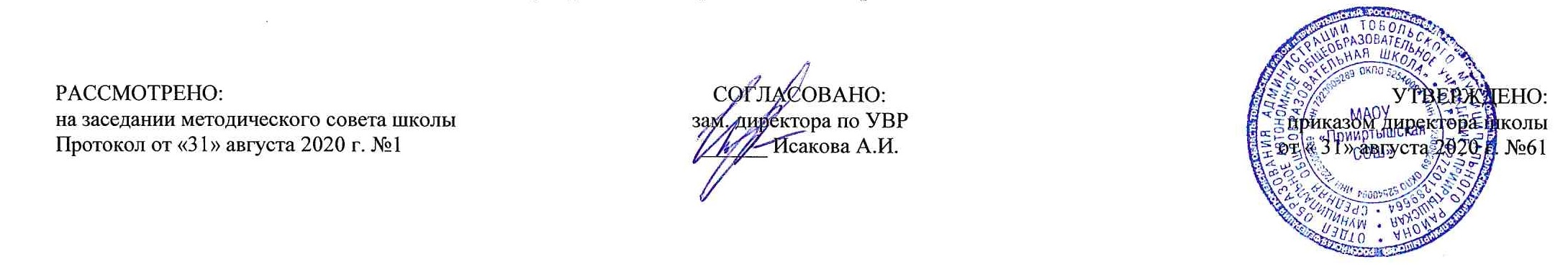 РАБОЧАЯ ПРОГРАММА по географиидля 11 классана 2020-2021 учебный годс. Абалак 2020 годПояснительная запискаРабочая программа по предмету «География» для обучающихся 10 класса разработана в соответствии с приказом Министерства образования  и науки Российской Федерации от 05.03.2004 №1089  «Об утверждении федерального компонента государственных образовательных стандартов начального общего, основного общего, среднего (полного) общего  образования" (в редакции от 07.06.2017 года), примерной программой среднего (полного) общего образования   по географии, составлена в соответствии с авторской программой общеобразовательных учреждений В.П. Максаковского География. 10-11 классы к завершенной предметной линии учебников: География.10-11 классы: учеб. для общеобразоват. организаций: базовый уровень / В.П. Максаковский,- М.: Просвещение,2018.На изучение предмета «География» (базовый уровень) в 11 классе в учебном плане филиала МАОУ «Прииртышская СОШ» отводится 1 час в неделю, 34 часа в год.Требования к уровню подготовки выпускниковВ результате изучения «Географии» на базовом уровне выпускник должензнать/понимать: - основные географические понятия и термины; традиционные и новые методы географических исследований; - особенности размещения основных видов природных ресурсов, их главные месторождения и территориальные сочетания; численность и динамику населения мира, отдельных регионов и стран, их этногеографическую специфику; различия в уровне и качестве жизни населения, основные направления миграций; проблемы современной урбанизации; - географические особенности отраслевой и территориальной структуры мирового хозяйства, размещения его основных отраслей; географическую специфику отдельных стран и регионов, их различия по уровню социально-экономического развития, специализации в системе международного географического разделения труда; географические аспекты глобальных проблем человечества;- особенности современного геополитического и геоэкономического положения России, ее роль в международном географическом разделении труда; уметь: - определять и сравнивать по разным источникам информации географические тенденции развития природных, социально-экономических и геоэкологических объектов, процессов и явлений; - оценивать и объяснять ресурсообеспеченность отдельных стран и регионов мира, их демографическую ситуацию, уровни урбанизации и территориальной концентрации населения и производства, степень природных, антропогенных и техногенных изменений отдельных территорий; - применять разнообразные источники географической информации для проведения наблюдений за природными, социально-экономическими и геоэкологическими объектами, процессами и явлениями, их изменениями под влиянием разнообразных факторов; - составлять комплексную географическую характеристику регионов и стран мира; таблицы, картосхемы, диаграммы, простейшие карты, модели, отражающие географические закономерности различных явлений и процессов, их территориальные взаимодействия; - сопоставлять географические карты различной тематики; использовать приобретенные знания и умения в практической деятельности и повседневной жизни для: - выявления и объяснения географических аспектов различных текущих событий и ситуаций; - нахождения и применения географической информации, включая карты, статистические материалы, геоинформационные системы и ресурсы Интернета; правильной оценки важнейших социально-экономических событий международной жизни, геополитической и геоэкономической ситуации в России, других странах и регионах мира, тенденций их возможного развития; - понимания географической специфики крупных регионов и стран мира в условиях глобализации, стремительного развития международного туризма и отдыха, деловых и образовательных программ, различных видов человеческого общения; - понимания взаимосвязи учебного предмета с особенностями профессий и профессиональной деятельности, в основе которых лежат знания по данному учебному предметуНормы оценивания результатов.Результатом проверки уровня усвоения учебного материала является отметка.При оценке знаний, учащихся предполагается обращать внимание на правильность, осознанность, логичность и доказательность в изложении материала, точность использования географической терминологии, самостоятельность ответа.Устный ответ.Оценка "5" ставится, если ученик:1. Показывает глубокое и полное знание и понимание всего объёма программного материала; полное понимание сущности рассматриваемых понятий, явлений и закономерностей, теорий, взаимосвязей;2. Умеет составить полный и правильный ответ на основе изученного материала; выделять главные положения, самостоятельно подтверждать ответ конкретными примерами, фактами; самостоятельно и аргументировано делать анализ, обобщения, выводы. Устанавливать межпредметные (на основе ранее приобретенных знаний) и внутрипредметные связи, творчески применять полученные знания в незнакомой ситуации. Последовательно, чётко, связно, обоснованно и безошибочно излагать учебный материал; давать ответ в логической последовательности с использованием принятой терминологии; делать собственные выводы; формулировать точное определение и истолкование основных понятий, законов, теорий; при ответе не повторять дословно текст учебника; излагать материал литературным языком; правильно и обстоятельно отвечать на дополнительные вопросы учителя. Самостоятельно и рационально использовать наглядные пособия, справочные материалы, учебник, дополнительную      литературу, первоисточники; применять систему условных обозначений при ведении записей, сопровождающих     ответ; использование для доказательства выводов из наблюдений и опытов;3. Самостоятельно, уверенно и безошибочно применяет полученные знания в решении проблем на творческом уровне; допускает не более одного недочёта, который легко исправляет по требованию учителя; имеет необходимые навыки работы с приборами, чертежами, схемами и графиками, сопутствующими ответу; записи, сопровождающие ответ, соответствуют требованиям4. хорошее знание карты и использование ее, верное решение географических задач.Оценка "4" ставится, если ученик:1. Показывает знания всего изученного программного материала. Даёт полный и правильный ответ на основе изученных теорий; незначительные ошибки и недочёты при воспроизведении изученного материала, определения понятий дал неполные, небольшие неточности при использовании научных терминов или в выводах и обобщениях из наблюдений и опытов; материал излагает в определенной логической последовательности, при этом допускает одну негрубую ошибку или не более двух недочетов и может их исправить самостоятельно при требовании или при небольшой помощи преподавателя; в основном усвоил учебный материал; подтверждает ответ конкретными примерами; правильно отвечает на дополнительные вопросы учителя.2. Умеет самостоятельно выделять главные положения в изученном материале; на основании фактов и примеров обобщать, делать выводы, устанавливать внутрипредметные связи. Применять полученные знания на практике в видоизменённой ситуации, соблюдать основные правила культуры устной речи и сопровождающей письменной, использовать научные термины;3. В основном правильно даны определения понятий и использованы научные термины;4. Ответ самостоятельный;5. Наличие неточностей в изложении географического материала;6. Определения понятий неполные, допущены незначительные нарушения последовательности изложения, небольшие неточности при использовании научных терминов или в выводах и обобщениях;7. Связное и последовательное изложение; при помощи наводящих вопросов учителя восполняются сделанные пропуски;8. Наличие конкретных представлений и элементарных реальных понятий изучаемых географических явлений;9. Понимание основных географических взаимосвязей;10. Знание карты и умение ей пользоваться;11. При решении географических задач сделаны второстепенные ошибки.Оценка «3» ставится, если ученик1. Усвоил основное содержание учебного материала, имеет пробелы в усвоении материала, не препятствующие дальнейшему усвоению программного материала;2. Материал излагает несистематизированно, фрагментарно, не всегда последовательно;3. Показывает недостаточную сформированность отдельных знаний и умений; выводы и обобщения аргументирует слабо, допускает в них ошибки.4. Допустил ошибки и неточности в использовании научной терминологии, определения понятий дал недостаточно четкие;5. Не использовал в качестве доказательства выводы и обобщения из наблюдений, фактов, опытов или допустил ошибки при их изложении;6. Испытывает затруднения в применении знаний, необходимых для решения задач различных типов, при объяснении конкретных явлений на основе теорий и законов, или в подтверждении конкретных примеров практического применения теорий;7. Отвечает неполно на вопросы учителя (упуская и основное), или воспроизводит содержание текста учебника, но недостаточно понимает отдельные положения, имеющие важное значение в этом тексте;8. Обнаруживает недостаточное понимание отдельных положений при воспроизведении текста учебника (записей, первоисточников) или отвечает неполно на вопросы учителя, допуская одну-две грубые ошибки.9. Слабое знание географической номенклатуры, отсутствие практических навыков работы в области географии (неумение пользоваться компасом, масштабом и т.д.);10. Скудны географические представления, преобладают формалистические знания;11. Знание карты недостаточное, показ на ней сбивчивый;12. Только при помощи наводящих вопросов ученик улавливает географические связи.Оценка "2" ставится, если ученик:1. Не усвоил и не раскрыл основное содержание материала;2. Не делает выводов и обобщений.3. Не знает и не понимает значительную или основную часть программного материала в пределах поставленных вопросов;4. Имеет слабо сформированные и неполные знания и не умеет применять их к решению конкретных вопросов и задач по образцу;5. При ответе (на один вопрос) допускает более двух грубых ошибок, которые не может исправить даже при помощи учителя.6. Имеются грубые ошибки в использовании карты.7. Не может ответить ни на один из поставленных вопросов;8. Полностью не усвоил материал.Примечание. По окончании устного ответа, учащегося педагогом даётся краткий анализ ответа, объявляется мотивированная оценка. Возможно привлечение других учащихся для анализа ответа, самоанализ, предложение оценки.Оценка самостоятельных письменных и контрольных работ.Оценка "5" ставится, если ученик:-выполнил работу без ошибок и недочетов;-допустил не более одного недочета.Оценка "4" ставится, если -ученик выполнил работу полностью, но допустил в ней:-не более одной негрубой ошибки и одного недочета;-ли не более двух недочетов.Оценка "3" ставится, если ученик правильно выполнил не менее половины работы или допустил:-не более двух грубых ошибок;-или не более одной грубой и одной негрубой ошибки и одного недочета;-или не более двух-трех негрубых ошибок;-или одной негрубой ошибки и трех недочетов;-или при отсутствии ошибок, но при наличии четырех-пяти недочетов.Оценка "2" ставится, если ученик:-допустил число ошибок и недочетов превосходящее норму, при которой может быть выставлена оценка "3";-или если правильно выполнил менее половины работы.-не приступал к выполнению работы;-или правильно выполнил не более 10 % всех заданий.Примечание.-Учитель имеет право поставить ученику оценку выше той, которая предусмотрена нормами, если учеником оригинально выполнена работа.-Оценки с анализом доводятся до сведения учащихся, как правило, на последующем уроке, предусматриваетсяработа над ошибками, устранение пробелов.Критерии выставления оценок за проверочные тесты.1.Критерии выставления оценок за тест, состоящий из 10 вопросовВремя выполнения работы: 10-15 мин.Оценка «5» - 10 правильных ответов,               «4» - 7-9 правильных ответов,               «3» - 5-6 правильных ответов,               «2» - менее 5 правильных ответов.2. Критерии выставления оценок за тест, состоящий из 20 вопросов.Время выполнения работы: 30-40 мин.Оценка «5» - 18-20 правильных ответов,              «4» - 14-17 правильных ответов,              «3» - 10-13правильных ответов,              «2» - менее 10 правильных ответов.Оценка качества выполнения практических и самостоятельных работ по географии.Отметка "5"Практическая или самостоятельная работа выполнена в полном объеме с соблюдением необходимой последовательно сти. Учащиеся работали полностью самостоятельно: подобрали необходимые для выполнения предлагаемых работ источники знаний, показали необходимые для проведения практическихи самостоятельных работ теоретические знания, практические умения и навыки.Работа оформлена аккуратно, в оптимальной для фиксации результатов форме.Форма фиксации материалов может быть предложена учителем или выбрана самими учащимися.Отметка "4"Практическая или самостоятельная работа выполнена учащимися в полном объеме и самостоятельно.Допускается отклонение от необходимой последовательности выполнения, не влияющее на правильность конечного результата (перестановка пунктов типового плана при характеристике отдельных территорий или стран и т.д.).Использованы указанные учителем источники знаний, включая страницы атласа, таблицы из приложения к учебнику, страницы из статистических сборников. Работа показала знание основного теоретического материала и овладениеумениями, необходимыми для самостоятельного выполнения работы.Допускаются неточности и небрежность в оформлении результатов работы.Отметка "3"Практическая работа выполнена и оформлена учащимися с помощью учителя или хорошо подготовленных и ужевыполнивших на "отлично" данную работу учащихся. На выполнение работы затрачено много времени (можно дать возможность доделать работу дома). Учащиеся показали знания теоретического материала, но испытывали затруднения при самостоятельной работе с картами атласа, статистическими материала ми, географическими инструментами.Отметка "2"Выставляется в том случае, когда учащиеся оказались не подготовленными к выполнению этой работы. Полученныерезультаты не позволяют сделать правильных выводов и полностью расходятся с поставленной целью. Обнаружено плохое знание теоретического материала и отсутствие необходимых умений. Руководство и помощь со стороны учителя и хорошо подготовленных учащихся неэффективны из-за плохой подготовки учащегося.Оценка умений работать с картой и другими источниками географических знаний.Отметка «5» - правильный, полный отбор источников знаний, рациональное их использование в определенной последовательности; соблюдение логики в описании или характеристике географических территорий или объектов; самостоятельное выполнение и формулирование выводов на основе практической деятельности; аккуратное оформление результатов работы.Отметка «4» - правильный и полный отбор источников знаний, допускаются неточности в использовании карт и других источников знаний, в оформлении результатов.Отметка «3» - правильное использование основных источников знаний; допускаются неточности в формулировке выводов; неаккуратное оформление результатов.Отметка «2» - неумение отбирать и использовать основные источники знаний; допускаются существенные ошибки в выполнении задания и в оформлении результатов, полное неумение использовать карту и источники знаний.Содержание учебного предмета «География»Раздел 6. Регионы и страны мира Особенности географического положения, истории открытия и освоения, природно-ресурсного потенциала, населения, хозяйства, культуры, современных проблем развития крупных регионов и стран Европы, Азии, Африки, Северной и Латинской Америки, а также Австралии. Практическая работа №1 (10) Составление ЭГХ страны  Практическая работа №2: (11) Сравнительная характеристика развивающихся стран Азии, Африки, Лат. АмерикиПрактическая работа№3. (12) Определение роли России в мировом производстве важнейших видов промышленной и сельскохозяйственной продукции.Раздел 7. Россия в современном мире Россия на политической карте мира, в мировом хозяйстве, системе международных финансово-экономических и политических отношений. Отрасли международной специализации России. Особенности географии экономических, политических и культурных связей России с наиболее развитыми странами мира. Географические аспекты важнейших социально-экономических проблем России. Раздел 8. Географические аспекты современных глобальных проблем человечества  Понятие о глобальных проблемах, их типах и взаимосвязях. Географическое содержание глобальных проблем человечества в прошлом и настоящем. Сырьевая, демографическая, продовольственная и геоэкологическая проблемы как приоритетные, пути их решения. ПРОБЛЕМЫ ПРЕОДОЛЕНИЯ ОТСТАЛОСТИ РАЗВИВАЮЩИХСЯ СТРАН. ГЕОГРАФИЧЕСКИЕ АСПЕКТЫ КАЧЕСТВА ЖИЗНИ НАСЕЛЕНИЯ. Роль географии в решении глобальных проблем человечества.  Итоговая аттестация. Контрольная работа.Тематическое планированиеКалендарно-тематическое планированиеПланирование составлено в соответствии с требованиями ФКГОС СООСоставитель программы: Прянишникова Ольга Алексеевна.,учитель географии высшей квалификационной категории№ п/п№ п/пРаздел, темаКоличество часов№ п/п№ п/пРаздел, темаКоличество часовЧасть 2. Региональная характеристика мира30Зарубежная Европа611Общая ЭГХ З.Европы: состав, ПК, природно-ресурсный потенциал.122Население зарубежной Европы.133Хозяйство, промышленность зарубежной Европы. Входной контроль.144Сельское хозяйство. Транспорт. Наука и финансы, отдых и туризм, экологические проблемы зарубежной Европы.155Географический рисунок расселения и хозяйства.166Субрегионы и страны. ФРГ. Практическая работа №1. Характеристика страны по статистическим данным. ЭГХ страны1Зарубежная Азия. Австралия.977Общая ЭГХ зарубежной Азии.188Население зарубежной Азии.199Хозяйство зарубежной Азии.11010Китайская Народная Республика.11111Япония: территория, границы, население11212Хозяйство Японии на пути в 21 век.11313Индия – крупнейшая развивающая страна мира.11414Обобщающий урок по теме «Зарубежная Азия. Австралия»11515Комплексная характеристика Австралии и Океании1Африка41616Общая ЭГХ Африки11717Общая ЭГХ Африки11818Субрегионы: Северная Африка.11919Тропическая Африка. ЮАР.1Северная Америка42020Общая ЭГХ США.12121Общая ЭГХ США.12222Макрорегионы США.12323Канада. Социально-экономическая характеристика. Контрольный тест по теме «Северная Америка»1Латинская Америка32424Общая ЭГХ Латинской Америки.12525Практическая работа №2. «Сравнительная характеристика развивающихся стран Азии, Африки, Латинской Америки»12626ЭГХ Бразилии.1Россия в современном мире42727Геополитическое положение12828Геополитическое положение129Россия в мировой экономике. Практическая работа №3.  «Определение роли России в мировом производстве важнейших видов промышленной и сельскохозяйственной продукции.»Россия в международных экономических отношениях.130Россия в мировой экономике. Практическая работа №3.  «Определение роли России в мировом производстве важнейших видов промышленной и сельскохозяйственной продукции.»Россия в международных экономических отношениях.1Раздел III. Тема 12. Глобальные проблемы человечества (обобщение знаний)431Глобальные проблемы человечестваГлобальные проблемы человечества: энергетическая, продовольственная, преодоление отсталости стран. Практическая работа №4. «Разработка проекта решения одной из глобальных проблем человечества.»132Глобальные проблемы человечестваГлобальные проблемы человечества: энергетическая, продовольственная, преодоление отсталости стран. Практическая работа №4. «Разработка проекта решения одной из глобальных проблем человечества.»133Промежуточная аттестация. Контрольная работа. Стратегия устойчивого развития природы и общества. 134Глобальные прогнозы, гипотезы, проекты.11 четверть82 четверть83 четверть104 четверть8ИТОГО:34№п\п№ в темеДатаДатаТемаТип урока, форма проведенияСодержание из СтандартаРезультаты обученияРезультаты обучения№п\п№ в темепланфактТемаТип урока, форма проведенияСодержание из СтандартаДолжны знать (оценивать и объяснять)Должны уметь (составлять)Часть II.  Региональная характеристика мира (30 часов)Часть II.  Региональная характеристика мира (30 часов)Часть II.  Региональная характеристика мира (30 часов)Часть II.  Региональная характеристика мира (30 часов)Часть II.  Региональная характеристика мира (30 часов)Часть II.  Региональная характеристика мира (30 часов)Часть II.  Региональная характеристика мира (30 часов)Часть II.  Региональная характеристика мира (30 часов)Часть II.  Региональная характеристика мира (30 часов)Тема 6.   Зарубежная Европа (6 часов)Тема 6.   Зарубежная Европа (6 часов)Тема 6.   Зарубежная Европа (6 часов)Тема 6.   Зарубежная Европа (6 часов)Тема 6.   Зарубежная Европа (6 часов)Тема 6.   Зарубежная Европа (6 часов)Тема 6.   Зарубежная Европа (6 часов)Тема 6.   Зарубежная Европа (6 часов)Тема 6.   Зарубежная Европа (6 часов)112.09Общая ЭГХ З.Европы: состав, ПК, природно-ресурсный потенциал.Комбинированный Вводная лекцияКомплексная географическая характеристика природных ресурсов, населения и хозяйства Зарубежной Европы. Региональные различия. Особенности географического положения,природно-ресурсного потенциала, населения,хозяйства, культуры, современные проблемы развития наиболеекрупных стран мира. Внутренниегеографическиеразличия странРесурсообеспеченность отдельных стран Зарубежной Европы, их демографическую ситуацию, уровни урбанизации и территориальной концентрации населения и производства, степень природных, антропогенных и техногенных изменений отдельных территорий.Комплексную географическую характеристику стран Зарубежной Европы: таблицы, картосхемы, диаграммы, простейшие карты, модели, отражающие географические закономерности различных явлений и процессов их территориальное взаимодействие.229.09Население зарубежной Европы.Комбинированный Лекция Комплексная географическая характеристика природных ресурсов, населения и хозяйства Зарубежной Европы. Региональные различия. Особенности географического положения,природно-ресурсного потенциала, населения,хозяйства, культуры, современные проблемы развития наиболеекрупных стран мира. Внутренниегеографическиеразличия странРесурсообеспеченность отдельных стран Зарубежной Европы, их демографическую ситуацию, уровни урбанизации и территориальной концентрации населения и производства, степень природных, антропогенных и техногенных изменений отдельных территорий.Комплексную географическую характеристику стран Зарубежной Европы: таблицы, картосхемы, диаграммы, простейшие карты, модели, отражающие географические закономерности различных явлений и процессов их территориальное взаимодействие.3316.09Хозяйство, промышленность зарубежной Европы.Входной контроль.Комбинированный Комплексная географическая характеристика природных ресурсов, населения и хозяйства Зарубежной Европы. Региональные различия. Особенности географического положения,природно-ресурсного потенциала, населения,хозяйства, культуры, современные проблемы развития наиболеекрупных стран мира. Внутренниегеографическиеразличия странРесурсообеспеченность отдельных стран Зарубежной Европы, их демографическую ситуацию, уровни урбанизации и территориальной концентрации населения и производства, степень природных, антропогенных и техногенных изменений отдельных территорий.Комплексную географическую характеристику стран Зарубежной Европы: таблицы, картосхемы, диаграммы, простейшие карты, модели, отражающие географические закономерности различных явлений и процессов их территориальное взаимодействие.4418.09Сельское хозяйство. Транспорт. Наука и финансы, отдых и туризм, экологические проблемы зарубежной Европы.Комбинированный Семинар Комплексная географическая характеристика природных ресурсов, населения и хозяйства Зарубежной Европы. Региональные различия. Особенности географического положения,природно-ресурсного потенциала, населения,хозяйства, культуры, современные проблемы развития наиболеекрупных стран мира. Внутренниегеографическиеразличия странРесурсообеспеченность отдельных стран Зарубежной Европы, их демографическую ситуацию, уровни урбанизации и территориальной концентрации населения и производства, степень природных, антропогенных и техногенных изменений отдельных территорий.Комплексную географическую характеристику стран Зарубежной Европы: таблицы, картосхемы, диаграммы, простейшие карты, модели, отражающие географические закономерности различных явлений и процессов их территориальное взаимодействие.5523.09Географический рисунок расселения и хозяйства.Лекция Комплексная географическая характеристика природных ресурсов, населения и хозяйства Зарубежной Европы. Региональные различия. Особенности географического положения,природно-ресурсного потенциала, населения,хозяйства, культуры, современные проблемы развития наиболеекрупных стран мира. Внутренниегеографическиеразличия странРесурсообеспеченность отдельных стран Зарубежной Европы, их демографическую ситуацию, уровни урбанизации и территориальной концентрации населения и производства, степень природных, антропогенных и техногенных изменений отдельных территорий.Комплексную географическую характеристику стран Зарубежной Европы: таблицы, картосхемы, диаграммы, простейшие карты, модели, отражающие географические закономерности различных явлений и процессов их территориальное взаимодействие.6630.09Субрегионы и страны. ФРГ. Практическая работа №1. Характеристика страны по статистическим данным. ЭГХ страныПрактикум  Комплексная географическая характеристика природных ресурсов, населения и хозяйства Зарубежной Европы. Региональные различия. Особенности географического положения,природно-ресурсного потенциала, населения,хозяйства, культуры, современные проблемы развития наиболеекрупных стран мира. Внутренниегеографическиеразличия странРесурсообеспеченность отдельных стран Зарубежной Европы, их демографическую ситуацию, уровни урбанизации и территориальной концентрации населения и производства, степень природных, антропогенных и техногенных изменений отдельных территорий.Комплексную географическую характеристику стран Зарубежной Европы: таблицы, картосхемы, диаграммы, простейшие карты, модели, отражающие географические закономерности различных явлений и процессов их территориальное взаимодействие.Тема 7.  Зарубежная Азия. Австралия (9 часов)Тема 7.  Зарубежная Азия. Австралия (9 часов)Тема 7.  Зарубежная Азия. Австралия (9 часов)Тема 7.  Зарубежная Азия. Австралия (9 часов)Тема 7.  Зарубежная Азия. Австралия (9 часов)Тема 7.  Зарубежная Азия. Австралия (9 часов)Тема 7.  Зарубежная Азия. Австралия (9 часов)Тема 7.  Зарубежная Азия. Австралия (9 часов)Тема 7.  Зарубежная Азия. Австралия (9 часов)717.10Общая ЭГХ зарубежной Азии.Изучения нового материалаВводная лекцияКомплексная географическая характеристика природных ресурсов,населения и хозяйства Зарубежной Азии. Региональные различия. Особенностигеографическогоположения, природно-ресурсногопотенциала, населения, хозяйства,культуры, современные проблемыразвития наиболее крупных стран мира. Внутренние географическиеразличия странРесурсообеспеченность отдельных стран региона, их демографическую ситуацию, уровни урбанизации и территориальной концентрации населения и производства, степень природных, антропогенных и техногенных изменений отдельных территорий.Комплексную географическую характеристику стран Зарубежной Азии: таблицы, картосхемы, диаграммы, простейшие карты, модели, отражающие географические закономерности различных явлений и процессов их территориальное взаимодействие.8214.10Население зарубежной Азии.КомбинированныйКомплексная географическая характеристика природных ресурсов,населения и хозяйства Зарубежной Азии. Региональные различия. Особенностигеографическогоположения, природно-ресурсногопотенциала, населения, хозяйства,культуры, современные проблемыразвития наиболее крупных стран мира. Внутренние географическиеразличия странРесурсообеспеченность отдельных стран региона, их демографическую ситуацию, уровни урбанизации и территориальной концентрации населения и производства, степень природных, антропогенных и техногенных изменений отдельных территорий.Комплексную географическую характеристику стран Зарубежной Азии: таблицы, картосхемы, диаграммы, простейшие карты, модели, отражающие географические закономерности различных явлений и процессов их территориальное взаимодействие.9321.10Хозяйство зарубежной Азии. Комбинированный Комплексная географическая характеристика природных ресурсов,населения и хозяйства Зарубежной Азии. Региональные различия. Особенностигеографическогоположения, природно-ресурсногопотенциала, населения, хозяйства,культуры, современные проблемыразвития наиболее крупных стран мира. Внутренние географическиеразличия странРесурсообеспеченность отдельных стран региона, их демографическую ситуацию, уровни урбанизации и территориальной концентрации населения и производства, степень природных, антропогенных и техногенных изменений отдельных территорий.Комплексную географическую характеристику стран Зарубежной Азии: таблицы, картосхемы, диаграммы, простейшие карты, модели, отражающие географические закономерности различных явлений и процессов их территориальное взаимодействие.10411.11Китайская Народная Республика.Комбинированный Практикум с элементами лекцииКомплексная географическая характеристика природных ресурсов,населения и хозяйства Зарубежной Азии. Региональные различия. Особенностигеографическогоположения, природно-ресурсногопотенциала, населения, хозяйства,культуры, современные проблемыразвития наиболее крупных стран мира. Внутренние географическиеразличия странРесурсообеспеченность отдельных стран региона, их демографическую ситуацию, уровни урбанизации и территориальной концентрации населения и производства, степень природных, антропогенных и техногенных изменений отдельных территорий.Комплексную географическую характеристику стран Зарубежной Азии: таблицы, картосхемы, диаграммы, простейшие карты, модели, отражающие географические закономерности различных явлений и процессов их территориальное взаимодействие.11518.11Япония: территория, границы, населениеКомбинированныйСеминар Комплексная географическая характеристика природных ресурсов,населения и хозяйства Зарубежной Азии. Региональные различия. Особенностигеографическогоположения, природно-ресурсногопотенциала, населения, хозяйства,культуры, современные проблемыразвития наиболее крупных стран мира. Внутренние географическиеразличия странРесурсообеспеченность отдельных стран региона, их демографическую ситуацию, уровни урбанизации и территориальной концентрации населения и производства, степень природных, антропогенных и техногенных изменений отдельных территорий.Комплексную географическую характеристику стран Зарубежной Азии: таблицы, картосхемы, диаграммы, простейшие карты, модели, отражающие географические закономерности различных явлений и процессов их территориальное взаимодействие.12625.11Хозяйство Японии на пути в 21 век.КомбинированныйКомплексная географическая характеристика природных ресурсов,населения и хозяйства Зарубежной Азии. Региональные различия. Особенностигеографическогоположения, природно-ресурсногопотенциала, населения, хозяйства,культуры, современные проблемыразвития наиболее крупных стран мира. Внутренние географическиеразличия странРесурсообеспеченность отдельных стран региона, их демографическую ситуацию, уровни урбанизации и территориальной концентрации населения и производства, степень природных, антропогенных и техногенных изменений отдельных территорий.Комплексную географическую характеристику стран Зарубежной Азии: таблицы, картосхемы, диаграммы, простейшие карты, модели, отражающие географические закономерности различных явлений и процессов их территориальное взаимодействие.1372.12Индия – крупнейшая развивающая страна мира.КомбинированныйЛекция Комплексная географическая характеристика природных ресурсов,населения и хозяйства Зарубежной Азии. Региональные различия. Особенностигеографическогоположения, природно-ресурсногопотенциала, населения, хозяйства,культуры, современные проблемыразвития наиболее крупных стран мира. Внутренние географическиеразличия странРесурсообеспеченность отдельных стран региона, их демографическую ситуацию, уровни урбанизации и территориальной концентрации населения и производства, степень природных, антропогенных и техногенных изменений отдельных территорий.Комплексную географическую характеристику стран Зарубежной Азии: таблицы, картосхемы, диаграммы, простейшие карты, модели, отражающие географические закономерности различных явлений и процессов их территориальное взаимодействие.1483.12Обобщающий урок по темам «Зарубежная Азия. Австралия»Урок контролятестированиеКомплексная географическая характеристика природных ресурсов,населения и хозяйства Зарубежной Азии. Региональные различия. Особенностигеографическогоположения, природно-ресурсногопотенциала, населения, хозяйства,культуры, современные проблемыразвития наиболее крупных стран мира. Внутренние географическиеразличия странРесурсообеспеченность отдельных стран региона, их демографическую ситуацию, уровни урбанизации и территориальной концентрации населения и производства, степень природных, антропогенных и техногенных изменений.Комплексную географическую характеристику Австралии и Океании1599.12Комплексная характеристика Австралии и ОкеанииКомбинированныйТема 8. Африка (4 часа)Тема 8. Африка (4 часа)Тема 8. Африка (4 часа)Тема 8. Африка (4 часа)Тема 8. Африка (4 часа)Тема 8. Африка (4 часа)Тема 8. Африка (4 часа)Тема 8. Африка (4 часа)Тема 8. Африка (4 часа)16116.12Общая ЭГХ АфрикиКомбинированныйКомплексная географическая характеристика природных ресурсов,населения и хозяйства Африки.Региональныеразличия. Особенности географического положения, природно-ресурсного потенциала, населения,хозяйства, культуры, современныепроблемы развития наиболеекрупных стран мира. Внутренниегеографическиеразличия странРесурсообеспеченность отдельных стран региона, их демографическую ситуацию, уровни урбанизации и территориальной концентрации населения и производства, степень природных, антропогенных и техногенных изменений отдельных территорий.Комплексную географическую характеристику стран Африки; таблицы, картосхемы, диаграммы, отражающие географические закономерности различных явлений и процессов, их территориальные взаимодействия.17223.12Общая ЭГХ АфрикиКомбинированныйКомплексная географическая характеристика природных ресурсов,населения и хозяйства Африки.Региональныеразличия. Особенности географического положения, природно-ресурсного потенциала, населения,хозяйства, культуры, современныепроблемы развития наиболеекрупных стран мира. Внутренниегеографическиеразличия странРесурсообеспеченность отдельных стран региона, их демографическую ситуацию, уровни урбанизации и территориальной концентрации населения и производства, степень природных, антропогенных и техногенных изменений отдельных территорий.Комплексную географическую характеристику стран Африки; таблицы, картосхемы, диаграммы, отражающие географические закономерности различных явлений и процессов, их территориальные взаимодействия.18330.12Субрегионы: Северная Африка.КомбинированныйКомплексная географическая характеристика природных ресурсов,населения и хозяйства Африки.Региональныеразличия. Особенности географического положения, природно-ресурсного потенциала, населения,хозяйства, культуры, современныепроблемы развития наиболеекрупных стран мира. Внутренниегеографическиеразличия странРесурсообеспеченность отдельных стран региона, их демографическую ситуацию, уровни урбанизации и территориальной концентрации населения и производства, степень природных, антропогенных и техногенных изменений отдельных территорий.Комплексную географическую характеристику стран Африки; таблицы, картосхемы, диаграммы, отражающие географические закономерности различных явлений и процессов, их территориальные взаимодействия.1944.02Тропическая Африка. ЮАР.КомбинированныйКомплексная географическая характеристика природных ресурсов,населения и хозяйства Африки.Региональныеразличия. Особенности географического положения, природно-ресурсного потенциала, населения,хозяйства, культуры, современныепроблемы развития наиболеекрупных стран мира. Внутренниегеографическиеразличия странРесурсообеспеченность отдельных стран региона, их демографическую ситуацию, уровни урбанизации и территориальной концентрации населения и производства, степень природных, антропогенных и техногенных изменений отдельных территорий.Комплексную географическую характеристику стран Африки; таблицы, картосхемы, диаграммы, отражающие географические закономерности различных явлений и процессов, их территориальные взаимодействия.Тема 9. Северная Америка – 4 урокаТема 9. Северная Америка – 4 урокаТема 9. Северная Америка – 4 урокаТема 9. Северная Америка – 4 урокаТема 9. Северная Америка – 4 урокаТема 9. Северная Америка – 4 урокаТема 9. Северная Америка – 4 урокаТема 9. Северная Америка – 4 урокаТема 9. Северная Америка – 4 урока20111.02Общая ЭГХ США.КомбинированныйКомплексная географическая характеристика при-родных ресурсов,населения и хозяйства СевернойАмерики. Региональные различия. Особенностигеографическогоположения, природно-ресурсногопотенциала, населения, хозяйства,культуры, современные проблемыразвития наиболее крупных стран мира. Внутренниегеографическиеразличия странРесурсообеспеченность отдельных стран Северной Америки, их демографическую ситуацию, уровни урбанизации и территориальной концентрации населения и производства, степень природных, антропогенных и техногенных изменений отдельных территорий.Комплексную географическую характеристику стран Северной Америки; таблицы, картосхемы, диаграммы, отражающие географические закономерности различных явлений и процессов, их территориальные взаимодействия.21218.02Общая ЭГХ США.КомбинированныйКомплексная географическая характеристика при-родных ресурсов,населения и хозяйства СевернойАмерики. Региональные различия. Особенностигеографическогоположения, природно-ресурсногопотенциала, населения, хозяйства,культуры, современные проблемыразвития наиболее крупных стран мира. Внутренниегеографическиеразличия странРесурсообеспеченность отдельных стран Северной Америки, их демографическую ситуацию, уровни урбанизации и территориальной концентрации населения и производства, степень природных, антропогенных и техногенных изменений отдельных территорий.Комплексную географическую характеристику стран Северной Америки; таблицы, картосхемы, диаграммы, отражающие географические закономерности различных явлений и процессов, их территориальные взаимодействия.22325.02Макрорегионы США.КомбинированныйКомплексная географическая характеристика при-родных ресурсов,населения и хозяйства СевернойАмерики. Региональные различия. Особенностигеографическогоположения, природно-ресурсногопотенциала, населения, хозяйства,культуры, современные проблемыразвития наиболее крупных стран мира. Внутренниегеографическиеразличия странРесурсообеспеченность отдельных стран Северной Америки, их демографическую ситуацию, уровни урбанизации и территориальной концентрации населения и производства, степень природных, антропогенных и техногенных изменений отдельных территорий.Комплексную географическую характеристику стран Северной Америки; таблицы, картосхемы, диаграммы, отражающие географические закономерности различных явлений и процессов, их территориальные взаимодействия.2344.03Канада. Социально-экономическая характеристика. Контрольный тест по теме «Северная Америка»Комбинированный тестированиеКомплексная географическая характеристика при-родных ресурсов,населения и хозяйства СевернойАмерики. Региональные различия. Особенностигеографическогоположения, природно-ресурсногопотенциала, населения, хозяйства,культуры, современные проблемыразвития наиболее крупных стран мира. Внутренниегеографическиеразличия странРесурсообеспеченность отдельных стран Северной Америки, их демографическую ситуацию, уровни урбанизации и территориальной концентрации населения и производства, степень природных, антропогенных и техногенных изменений отдельных территорий.Комплексную географическую характеристику стран Северной Америки; таблицы, картосхемы, диаграммы, отражающие географические закономерности различных явлений и процессов, их территориальные взаимодействия.Тема 10.  Латинская Америка – 3 урокаТема 10.  Латинская Америка – 3 урокаТема 10.  Латинская Америка – 3 урокаТема 10.  Латинская Америка – 3 урокаТема 10.  Латинская Америка – 3 урокаТема 10.  Латинская Америка – 3 урокаТема 10.  Латинская Америка – 3 урокаТема 10.  Латинская Америка – 3 урокаТема 10.  Латинская Америка – 3 урока24111.03Общая ЭГХ Латинской Америки.Лекция Комплексная географическая характеристика природных ресурсов,населения и хозяйства Латинской Америки. Региональные различия. Ресурсообеспеченность отдельных стран Латинской Америки, их демографическую ситуацию, уровни урбанизации и территориальной концентрации населения и производства, степень природных, антропогенных и техногенных изменений отдельных территорий.Комплексную географическую характеристику стран Латинской Америки; таблицы, картосхемы, диаграммы, отражающие географические закономерности различных явлений и процессов, их территориальные взаимодействия.25218.03Практическая работа №2. Сравнительная характеристика развивающихся стран Азии, Африки, Лат. АмерикиПрактикум Комплексная географическая характеристика природных ресурсов,населения и хозяйства Латинской Америки. Региональные различия. Ресурсообеспеченность отдельных стран Латинской Америки, их демографическую ситуацию, уровни урбанизации и территориальной концентрации населения и производства, степень природных, антропогенных и техногенных изменений отдельных территорий.Комплексную географическую характеристику стран Латинской Америки; таблицы, картосхемы, диаграммы, отражающие географические закономерности различных явлений и процессов, их территориальные взаимодействия.2631.04ЭГХ Бразилии.Комплексная географическая характеристика природных ресурсов,населения и хозяйства Латинской Америки. Региональные различия. Ресурсообеспеченность отдельных стран Латинской Америки, их демографическую ситуацию, уровни урбанизации и территориальной концентрации населения и производства, степень природных, антропогенных и техногенных изменений отдельных территорий.Комплексную географическую характеристику стран Латинской Америки; таблицы, картосхемы, диаграммы, отражающие географические закономерности различных явлений и процессов, их территориальные взаимодействия.Тема 11.  Россия в современном мире – 4 урокаТема 11.  Россия в современном мире – 4 урокаТема 11.  Россия в современном мире – 4 урокаТема 11.  Россия в современном мире – 4 урокаТема 11.  Россия в современном мире – 4 урокаТема 11.  Россия в современном мире – 4 урокаТема 11.  Россия в современном мире – 4 урокаТема 11.  Россия в современном мире – 4 урокаТема 11.  Россия в современном мире – 4 урока2718.04Геополитическое положениеКомбинированныйРоссия на политической карте мира. Изменениегеографическогоположения Россииво времени. Характеристика современных границгосударства. Современное геополитическое положение России.Россия в мировомхозяйстве и международном географическом разделении труда;Характеристика современного этапа преобразований закрытойэкономики прошлого в открытуюэкономику будущего. Россия всистеме международных финансово экономических и политическихотношений.Оценивать и объяснять ресурсообеспеченность России,демографическую ситуацию,уровни урбанизации и территориальной концентрации населения и производства, степеньприродных, антропогенных итехногенных изменений отдельных территорий.Применять разнообразные источники географической информации. Сопоставлятьгеографическиекарты различнойтематики28215.04Геополитическое положениеКомбинированныйРоссия на политической карте мира. Изменениегеографическогоположения Россииво времени. Характеристика современных границгосударства. Современное геополитическое положение России.Россия в мировомхозяйстве и международном географическом разделении труда;Характеристика современного этапа преобразований закрытойэкономики прошлого в открытуюэкономику будущего. Россия всистеме международных финансово экономических и политическихотношений.Оценивать и объяснять ресурсообеспеченность России,демографическую ситуацию,уровни урбанизации и территориальной концентрации населения и производства, степеньприродных, антропогенных итехногенных изменений отдельных территорий.Применять разнообразные источники географической информации. Сопоставлятьгеографическиекарты различнойтематики29322.04Россия в мировой экономике. Практическая работа №3.  Определение роли России в мировом производстве важнейших видов промышленной и сельскохозяйственной продукции.Практикум Россия на политической карте мира. Изменениегеографическогоположения Россииво времени. Характеристика современных границгосударства. Современное геополитическое положение России.Россия в мировомхозяйстве и международном географическом разделении труда;Характеристика современного этапа преобразований закрытойэкономики прошлого в открытуюэкономику будущего. Россия всистеме международных финансово экономических и политическихотношений.Оценивать и объяснять ресурсообеспеченность России,демографическую ситуацию,уровни урбанизации и территориальной концентрации населения и производства, степеньприродных, антропогенных итехногенных изменений отдельных территорий.Применять разнообразные источники географической информации. Сопоставлятьгеографическиекарты различнойтематики30429.04Россия в международных экономических отношениях.КомбинированныйРоссия на политической карте мира. Изменениегеографическогоположения Россииво времени. Характеристика современных границгосударства. Современное геополитическое положение России.Россия в мировомхозяйстве и международном географическом разделении труда;Характеристика современного этапа преобразований закрытойэкономики прошлого в открытуюэкономику будущего. Россия всистеме международных финансово экономических и политическихотношений.Оценивать и объяснять ресурсообеспеченность России,демографическую ситуацию,уровни урбанизации и территориальной концентрации населения и производства, степеньприродных, антропогенных итехногенных изменений отдельных территорий.Применять разнообразные источники географической информации. Сопоставлятьгеографическиекарты различнойтематикиРаздел III. Тема 12.  Глобальные проблемы человечества (обобщение знаний) – 4 урокаРаздел III. Тема 12.  Глобальные проблемы человечества (обобщение знаний) – 4 урокаРаздел III. Тема 12.  Глобальные проблемы человечества (обобщение знаний) – 4 урокаРаздел III. Тема 12.  Глобальные проблемы человечества (обобщение знаний) – 4 урокаРаздел III. Тема 12.  Глобальные проблемы человечества (обобщение знаний) – 4 урокаРаздел III. Тема 12.  Глобальные проблемы человечества (обобщение знаний) – 4 урокаРаздел III. Тема 12.  Глобальные проблемы человечества (обобщение знаний) – 4 урокаРаздел III. Тема 12.  Глобальные проблемы человечества (обобщение знаний) – 4 урокаРаздел III. Тема 12.  Глобальные проблемы человечества (обобщение знаний) – 4 урока3116.05Глобальные проблемы человечестваИнтегрированный урок с биологиейГлобальные проблемы, их сущность и взаимодействие. Экологическая, энергетическая сырьевая, демографическая продовольственная проблемы и пути их решения. Проблема сохранения мира на ЗемлеЭкологические ситуации в отдельных странах и регионах; тенденции и пути развития современного мира, выявлять взаимосвязи глобальных проблем человечестваГеографические карты различной тематики.32213.05Глобальные проблемы: энергетическая, продовольственная, преодоление отсталости стран. Практическая работа №4. Разработка проектарешения одной из глобальных проблем человечества.Практикум Глобальные проблемы, их сущность и взаимодействие. Экологическая, энергетическая сырьевая, демографическая продовольственная проблемы и пути их решения. Проблема сохранения мира на ЗемлеЭкологические ситуации в отдельных странах и регионах; тенденции и пути развития современного мира, выявлять взаимосвязи глобальных проблем человечестваГеографические карты различной тематики.33320.05Промежуточная аттестация. Контрольная работа. Стратегия устойчивого развития природы и общества.Контроль знаний тестированиеГлобальные проблемы, их сущность и взаимодействие. Экологическая, энергетическая сырьевая, демографическая продовольственная проблемы и пути их решения. Проблема сохранения мира на ЗемлеЭкологические ситуации в отдельных странах и регионах; тенденции и пути развития современного мира, выявлять взаимосвязи глобальных проблем человечестваГеографические карты различной тематики.34421.05Глобальные прогнозы, гипотезы, проекты.КомбинированныйГлобальные проблемы, их сущность и взаимодействие. Экологическая, энергетическая сырьевая, демографическая продовольственная проблемы и пути их решения. Проблема сохранения мира на ЗемлеЭкологические ситуации в отдельных странах и регионах; тенденции и пути развития современного мира, выявлять взаимосвязи глобальных проблем человечестваГеографические карты различной тематики.